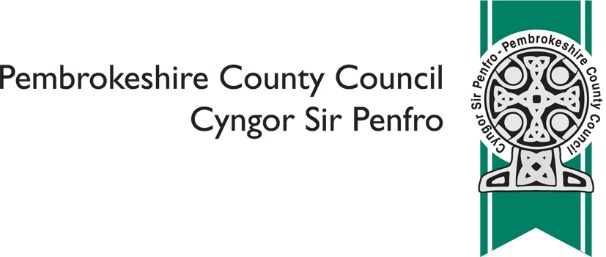            Rhowch eich syniadau i ni ynghylch darparu ar gyfer cymorth Anghenion Dysgu /                   Ymddygiadol Ychwanegol trwy gyfrwng y Gymraeg          Unwaith y bydd yn gyflawn, dychwelch i surveys@pembrokeshire.gov.uk neu bost i           Cyfarwyddwr Plant ac Ysgolion, Cyngor Sir Penfro, Neuadd y Sir, Hwlffordd, SA61 1TP          Bydd yr ymgysylltu rhagarweiniol yn dechrau ar 3 Mehefin 2019 ac yn dod i ben ar 5           Gorffennaf 2019     Adolygiad o ddarparieath addysg yn Ysgol y Preseli a'i hysgolion clwstwr – FFURLEN YMATEBDywedwch eich barn wrthym ar gynnal darpariaeth addysg cynaliadwy yng nghlwstwr y Preseli e.e. mewn ffurf ffederasiwn rhwng ysgolionMae'n gallu bod yn sialens denu a dal gafael ar benaethiaid ysgolion bach. Dywedwch eich barn wrthym a rhowch eich syniadau ynghylch hyn e.e. mewn ffurf ffederasiwn rhwng ysgolionDefnyddiwch y lle hwn i ddweud wrthym am unrhyw syniadau eraill y gallwch eu hawgrymu ar gyfer newidBeth yw eich diddordeb yn yr ymgynghori? (ticiwch bob un sy?n berthnasol) Beth yw eich diddordeb yn yr ymgynghori? (ticiwch bob un sy?n berthnasol) Beth yw eich diddordeb yn yr ymgynghori? (ticiwch bob un sy?n berthnasol)  Ysgol y PreseliYsgol y Preseli Ysgol y FrenniYsgol y Frenni Ysgol ClydauYsgol Clydau Ysgol EglwyswrwYsgol Eglwyswrw Ysgol MaenclochogYsgol Maenclochog Ysgol BrynconinYsgol Brynconin Ysgol CilgerranYsgol Cilgerran Ysgol LlandudochYsgol Llandudoch Ysgol Hafan y MôrYsgol Hafan y Môr Ysgol GG ArberthYsgol GG Arberth Rhiant cyn ysgolRhiant cyn ysgol RhiantRhiant StaffStaff Llywodraethwr Llywodraethwr  Preswylydd lleolPreswylydd lleol Aelod EtholedigAelod EtholedigArall (nodwch) …………………………………………………………………………………….Arall (nodwch) …………………………………………………………………………………….Arall (nodwch) …………………………………………………………………………………….Ydych chi?n? (ticiwch un yn unig)Ydych chi?n? (ticiwch un yn unig) 16 oed neu iau 17 - 24 oed 25 - 64 oed 65 oed neu hŷn Dewis peidio â dweudBeth yw eich iaith gyntaf? (ticiwch un yn unig) Beth yw eich iaith gyntaf? (ticiwch un yn unig)  Cymraeg Saesneg Dewis peidio â dweudArall (rhowch fanylion) …………………………………………………………………………..Arall (rhowch fanylion) ………………………………………………………………………….. A oes gennych chi salwch neu gyflwr sydd wedi para, neu y mae disgwyl iddo bara, am 12 mis neu fwy yn cyfyngu ar eich gweithgareddau cyffredin? (ticiwch un yn unig)  A oes gennych chi salwch neu gyflwr sydd wedi para, neu y mae disgwyl iddo bara, am 12 mis neu fwy yn cyfyngu ar eich gweithgareddau cyffredin? (ticiwch un yn unig)  Oes Nac oes Dewis peidio â dweudYdych chi?n gofalu am rywun (19 oed neu iau) sydd â salwch neu gyflwr sydd wedi para, neu y mae disgwyl iddo bara, am 12 mis neu fwy yn cyfyngu ar eu gweithgareddau cyffredin? (ticiwch un yn unig) Ydych chi?n gofalu am rywun (19 oed neu iau) sydd â salwch neu gyflwr sydd wedi para, neu y mae disgwyl iddo bara, am 12 mis neu fwy yn cyfyngu ar eu gweithgareddau cyffredin? (ticiwch un yn unig)  Ydw Nac ydw Dewis peidio â dweudBeth yw eich crefydd? (ticiwch un yn unig) Beth yw eich crefydd? (ticiwch un yn unig)  Dim crefydd Cristionogol (holl enwadau) Bwdaidd Hindŵaidd Iddewig Moslemaidd Sicaidd Dewis peidio â dweudArall, rhowch fanylion …………………………………………………………………………….Arall, rhowch fanylion …………………………………………………………………………….